Umowa nr BI-I.041.10.6.2023/POPT(PROJEKT)w sprawie dostawy zestawu targowego na potrzeby Sieci Punktów Informacyjnych Funduszy Europejskich w województwie podkarpackim.zawarta w dniu………………………..2023 r.  pomiędzy:Województwem Podkarpackim – Urzędem Marszałkowskim Województwa Podkarpackiego  z siedzibą w Rzeszowie, al. Łukasza Cieplińskiego 4, 35-010 Rzeszów, reprezentowanym przez Lesława Majkuta – Sekretarza Województwa Podkarpackiego – Dyrektora Departamentu Organizacyjno-Prawnego.zwanym dalej Zamawiającym,a ………………………………………………………………………………………………………………………………………………………………………………………………………………………………………………………………………………………………………………………………………………………zwanym dalej Wykonawcą,zwanych łącznie w dalszej części niniejszej umowy Stronami.Niniejszą umowę zawarto bez stosowania przepisów ustawy z dnia 11 września 2019 r. Prawo zamówień publicznych (Dz. U. 2022 r. poz. 1710 z  późn. zm.), 
na podstawie art. 2 ust. 1 pkt. 1  cytowanej ustawy.§ 1 Przedmiot UmowyPrzedmiotem umowy jest dostawa fabrycznie nowego zestawu targowego na potrzeby Sieci Punktów Informacyjnych Funduszy Europejskich w województwie podkarpackim. Wykonawca zobowiązuje się do dostarczenia przedmiotu zamówienia zgodnie z opisem zawartym w załączniku nr 1 do umowy.Przedmiot zamówienia, o którym mowa w ust. 1 Wykonawca dostarczy Zamawiającemu, 
w terminie do 19 maja 2023 r. (obowiązkowy termin wykonania zamówienia).  Rozładunek oraz dostawa związana z realizacją zamówienia odbędzie się do siedziby Zamawiającego – środkiem transportu Wykonawcy, na jego ryzyko i koszt. Przez „siedzibę Zamawiającego” należy rozumieć miasto Rzeszów oraz adres: al. Ł. Cieplińskiego 4.Transport ma być zorganizowany w sposób, który nie spowoduje uszkodzenia dostarczonego zestawu. Za szkody powstałe z winy nienależytego opakowania lub transportu winę ponosi Wykonawca.Wykonawca zapewni wyładunek przedmiotu umowy, o którym mowa w ust. 1 oraz złożenie w miejscu wskazanym przez Zamawiającego.Odbiór przedmiotu umowy, pod względem ilościowym i jakościowym, potwierdzony zostanie protokołem odbioru, podpisanym przez:Koordynatora Biura Informacji o Funduszach Europejskich – ze strony Zamawiającego,…………………………………………………………………... – ze strony Wykonawcy.Koszty transportu i ubezpieczenia przedmiotu zamówienia na czas transportu, obciążają Wykonawcę.§ 2 Wynagrodzenie WykonawcyZa wykonanie usługi określonej w §1 ust. 1 Wykonawca otrzyma wynagrodzenie ryczałtowe                   w wysokości ………… zł brutto (słownie: …………………………………………………………..), w tym stawka podatku VAT.Wynagrodzenie, o którym mowa w ust. 1 obejmuje wszelkie ryzyko i odpowiedzialność Wykonawcy za prawidłowe oszacowanie wszystkich kosztów związanych                                 z wykonaniem przedmiotu zamówienia.Podstawą do wystawienia przez Wykonawcę faktury VAT będzie protokół odbioru podpisany przez Zamawiającego o którym mowa w § 1 ust. 6.Wynagrodzenie płatne będzie po wykonaniu umowy w terminie 14 dni kalendarzowych od dnia dostarczenia prawidłowo wystawionej faktury VAT, przelewem na rachunek bankowy Wykonawcy wskazany w wystawionej fakturze. Dane do faktury: Nabywca:Województwo Podkarpackieal. Łukasza Cieplińskiego 435-010 RzeszówNIP 813-33-15-014Odbiorca:Urząd Marszałkowski Województwa Podkarpackiegoal. Łukasza Cieplińskiego 435-010 RzeszówZa dzień zapłaty uznaje się dzień wydania dyspozycji przelewu z rachunku bankowego Zamawiającego.Wynagrodzenie Wykonawcy współfinansowane jest przez Unię Europejską                                         ze środków Funduszu Spójności  w ramach Programu Operacyjnego Pomoc Techniczna  na lata 2014 – 2020 – Projekt: „Punkty Informacyjne Funduszy Europejskich”.  Numer umowy DIP/DBG-II/POPT/53/14 z dnia 11.04.2014 r.      Źródło finansowania: Dział, Rozdział  750 §  75095  4218 – …..……. zł                          750 §  75095  4219 – .....……. zł§ 3 Kary umowneWykonawca może zapłacić Zamawiającemu karę umowną w wysokości: 2 % wynagrodzenia określonego w § 2 ust. 1 umowy, za każdy dzień zwłoki w wykonaniu przedmiotu umowy;0,2 % wynagrodzenia określonego w § 2 ust. 1 umowy, za każdy dzień zwłoki w wymianie uszkodzonego lub wadliwego przedmiotu zamówienia, o którym mowa w § 5 ust. 3;5 % wynagrodzenia określonego w § 2 ust. 1 umowy, za nienależyte wykonanie umowy, przez które należy rozumieć, wykonanie jej niezgodnie ze Szczegółowym Opisem Przedmiotu Zamówienia zawartym w Zaproszeniu do złożenia oferty lub postanowieniami umowy.Wysokość kar umownych określonych w ust. 1 nie może przekroczyć 30 % kwoty wynagrodzenia określonego w § 2 ust. 1 umowy.Zamawiający zastrzega sobie prawo dochodzenia odszkodowania od Wykonawcy – na zasadach ogólnych – przenoszącego wysokość kar umownych, jeżeli rzeczywista wartość powstałej szkody przekroczy wysokość kar umownych. Zapłata kary umownej następuje na pisemne wezwanie Zamawiającego, w którym to wezwaniu Zamawiający podaje wysokość kary umownej, powód nałożenia tej kary oraz numer rachunku bankowego na który należy wpłacić karę – z zastrzeżeniem ust. 5. Zamawiającemu przysługuje prawo potrącania kar umownych z wynagrodzenia należnego Wykonawcy.§ 4 Osoby uprawnione do kontaktuPo stronie Zamawiającego osobami uprawnionymi do kontaktów z Wykonawcą w sprawie realizacji postanowień umowy są działający każdy z osobna: Sebastian Kornaś, tel. (17) 747 64 82, e-mail: s.kornas@podkarpackie.pl Szymon Skublicki, tel. 798 771 325, e-mail: s.skublicki@podkaprackie.plPo stronie Wykonawcy osobami uprawnionymi do kontaktów z Zamawiającym                           w sprawie realizacji postanowień umowy jest …………………………………..................... tel…………………………………………….., e-mail ……………………………………………….§ 5 GwarancjaWykonawca udzieli Zamawiającemu 12 miesięcznej gwarancji na zrealizowany przedmiot umowy, liczonej od dnia podpisania przez Zamawiającego bez zastrzeżeń protokołu odbioru.Zgłoszenie wykrycia wad lub usterek przekazywane będzie pocztą elektroniczną na adres           e-mail lub nr telefonu osoby odpowiedzialnej za kontakt w sprawie realizacji postanowień umowy po stronie Wykonawcy, wskazanej w § 4 ust. 2 umowy.Wykonawca zobowiązuje się do świadczenia na rzecz Zamawiającego gwarancji                      poprzez usunięcie wady (usterki) przedmiotu umowy i wymianę na nowy w terminie do 14 dni roboczych od dnia zgłoszenia wady (usterki) przez Zamawiającego.Gwarancja na nowy przedmiot umowy wymieniony w ramach gwarancji lub na naprawioną część przedmiotu umowy biegnie na nowo odpowiednio od daty wymiany nowego przedmiotu umowy potwierdzonego przez strony protokołem naprawy.Realizacja uprawnień z tytułu gwarancji, nie wyłącza uprawnień Zamawiającego                            z tytułu rękojmi.§ 6 Dane osoboweStrony wzajemnie powierzają sobie przetwarzanie podstawowych danych osobowych (takich jak imię i nazwisko, dane kontaktowe, dane dot. stanowiska i zakresu kompetencji) osób uczestniczących w realizacji umowy, dla celów jej realizacji i bieżących kontaktów przy wykonywaniu Umowy, na czas jej obowiązywania. Strona mająca dostęp do danych ma następujące obowiązki związane z powierzeniem przetwarzania danych: Będzie przetwarzać te dane osobowe zgodnie z niniejszą umową i innymi pisemnymi instrukcjami strony przekazującej dane osobowe, wyłącznie na udokumentowane polecenie Strony przekazującej, tylko w takim zakresie, w jakim jest to niezbędne do realizacji Umowy, chyba że obowiązek taki nakłada na tę Stronę przepis prawa; w takim przypadku przed rozpoczęciem przetwarzania Strona Przetwarzająca informuje Stronę Przekazującą      o tym obowiązku prawnym, o ile prawo to nie zabrania udzielania takiej informacji z uwagi na ważny interes publiczny;Zapewnia, by osoby upoważnione do przetwarzania danych osobowych zobowiązały się do zachowania tajemnicy lub by podlegały odpowiedniemu ustawowemu obowiązkowi zachowania tajemnicy; Oświadcza, że zapewnia wystarczające gwarancje wdrożenia odpowiednich środków technicznych i organizacyjnych, by przetwarzanie spełniało wymogi i chroniło prawa osób, których dane dotyczą, w tym podejmuje wszelkie środki wymagane na mocy art. 32 rozporządzenia Parlamentu Europejskiego i Rady (UE) 2016/679 z dnia 27 kwietnia 2016 r. 
w sprawie ochrony osób fizycznych w związku z przetwarzaniem danych osobowych 
i w sprawie swobodnego przepływu takich danych oraz uchylenia dyrektywy 95/46/WE (ogólne rozporządzenie o ochronie danych) (Dz. Urz. UE L 119 z 04.05.2016, str. 1), dalej „RODO”;W przypadku, gdy Strona przekazująca wyrazi zgodę na dalsze powierzenie przez Stronę przetwarzającą przetwarzania danych osobowych w imieniu Strony przekazującej w celu świadczenia dostaw/usług zgodnie z postanowieniami niniejszej Umowy, Strona przetwarzająca zapewni, że każdy podwykonawca zostanie zobowiązany do ochrony danych co najmniej na poziomie określonym w niniejszej Umowie. Pełna odpowiedzialność za wywiązanie się ze spoczywających na podwykonawcy obowiązkach spoczywa na Stronie przetwarzającej; Biorąc pod uwagę charakter przetwarzania, w miarę możliwości pomaga Stronie przekazującej poprzez odpowiednie środki techniczne i organizacyjne wywiązać się 
z obowiązku odpowiadania na żądania osoby, której dane dotyczą, w zakresie wykonywania jej praw; Uwzględniając charakter przetwarzania oraz dostępne jej informacje, pomaga Stronie przekazującej wywiązać się z obowiązków określonych w art. 32–36 RODO; Po zakończeniu powierzenia przetwarzania, zależnie od decyzji Strony przekazującej, usuwa lub zwraca jej wszelkie dane osobowe oraz usuwa wszelkie ich istniejące kopie, chyba że prawo Unii lub prawo państwa członkowskiego nakazują przechowywanie danych osobowych;Udostępnia Stronie przekazującej wszelkie informacje niezbędne do wykazania spełnienia obowiązków administratora oraz umożliwia Stronie przekazującej lub upoważnionemu audytorowi przeprowadzanie audytów, w tym inspekcji, i przyczynia się do nich. Wykonawca zobowiązuje się do zawarcia z Zamawiającym odrębnej Umowy o powierzenie przetwarzania danych osobowych jeżeli tego zażąda Zamawiający. Umowa powierzenia przetwarzania danych osobowych zostanie przygotowana przez Zamawiającego i podpisana niezwłocznie po zgłoszeniu przez Zamawiającego potrzeby zawarcia takiej umowy.§ 7 Postanowienia końcoweWszelkie zmiany niniejszej umowy winny być dokonywane w formie pisemnej, pod rygorem nieważności.Strony umowy zobowiązują się do wykonywania postanowień niniejszej umowy należycie,                 a ewentualne drobne spory załatwiać polubownie. W przypadku wystąpienia trudności z interpretacją umowy Zamawiający i Wykonawca będą posiłkować się postanowieniami oferty Wykonawcy. W sprawach nieuregulowanych niniejszą umową mają zastosowanie odpowiednie przepisy prawa polskiego, w szczególności Kodeksu Cywilnego. Jeżeli umowa nie stanowi inaczej, wszystkie zawiadomienia, wezwania, oświadczenia woli                   i wiedzy oraz inna korespondencja, będą dokonywane w formie pisemnej oraz będą traktowane jako prawidłowo dostarczone w przypadku doręczenia osobistego lub wysłania listem poleconym albo kurierem na adres Stron wskazany w komparycji umowy.Korespondencja przekazana przez stronę drogą elektroniczną będzie uważana                                     za doręczoną z chwilą potwierdzenia jej otrzymania przez drugą stronę, nie później jednak niż w następnym dniu roboczym. Wszelkie wynikłe z niniejszej umowy spory rozstrzygane będą przed sądem                  powszechnym właściwym miejscowo dla Zamawiającego.Umowa obowiązuje Strony od dnia jej podpisania.Jeżeli postanowienia niniejszej Umowy są albo staną się nieważne albo nieskuteczne, nie narusza to ważności i skuteczności pozostałych postanowień Umowy. Zamiast nieważnych albo nieskutecznych postanowień obowiązywać będą inne wprowadzone w drodze aneksu postanowienia umowne, które w sposób możliwie bliski oraz zgodny z przepisami prawa                    i postanowieniami  niniejszej umowy  odpowiadać będą temu, co Strony ustaliły, pod warunkiem, że całość Umowy bez nieważnych albo nieskutecznych postanowień zachowa  rozsądną treść.Załączniki stanowią integralną część umowy.Umowa została sporządzona i podpisana w dwóch jednobrzmiących egzemplarzach,                      po jednym dla każdej ze Stron.Załączniki:Szczegółowy Opis Przedmiotu ZamówieniaOdpis z KRS / Zaświadczenie z CEIDGZAMAWIAJĄCY:                                                                                    WYKONAWCAZałącznik nr 1Szczegółowy Opis Przedmiotu Zamówienia (SOPZ)na dostawę zestawu targowego na potrzeby 
Sieci Punktów Informacyjnych Funduszy Europejskich w województwie podkarpackim
 Przedmiotem zamówienia jest dostawa zestawu targowego na potrzeby Sieci Punktów Informacyjnych Funduszy Europejskich w województwie podkarpackim.Szczegółowy wykaz elementów zestawu:Wykonawca umieści nadruk na wszystkich elementach zestawu zgodnie z Księgą Tożsamości Wizualnej marki Fundusze Europejskie 2021 – 2027 zamieszczoną na stronie: https://www.funduszeeuropejskie.gov.pl/media/111705/KTW_marki_FE_2021-2027.pdfWykonawca zaprojektuje oraz przedstawi Zamawiającemu do akceptacji projekt zadruku trybunki z grafik dostępnych w w/w Księdze. Projekt graficzny ścianki oraz windera Zamawiający wyśle Wykonawcy po rozstrzygnięciu postępowania.Zestaw ma być fabrycznie nowy.Przedmiot zamówienia Wykonawca dostarczy do budynku Urzędu Marszałkowskiego Województwa Podkarpackiego, al. Łukasza Cieplińskiego 4, 
35-010 Rzeszów.Wykonawca odpowiedzialny jest za zabezpieczenie towaru przed uszkodzeniem podczas jego transportu do siedziby Zamawiającego. Za szkody powstałe z winy nienależytego opakowania oraz/lub transportu winę ponosi Wykonawca. Wykonawca udzieli Zamawiającemu 12 miesięcznej gwarancji na zrealizowany przedmiot umowy, liczonej od dnia podpisania przez Zamawiającego bez zastrzeżeń protokołu odbioru.Lp.:Nazwa produktu:Ilość:Szczegółowy opis produktu:Wizualizacja1Ścianka promocyjnałukowa1 szt.wymiary po rozłożeniu (+/-5 cm): wysokość 235 cm, szerokość 300 cm, głębokość 40 cm;solidna, aluminiowa konstrukcja - system rurkowy;intuicyjny montaż bez użycia narzędzi, elementy łączone ze sobą „na klik”;poszycie wykonane z dzianiny poliestrowej „Display stretch” o gramaturze min. 230 g/m2, trudnopalne, zgodnie z normą DIN 4102-B1;zadruk jednostronny, zgodny z podaną wizualizacją;waga: maks. 10 kg;torba transportowa w zestawie.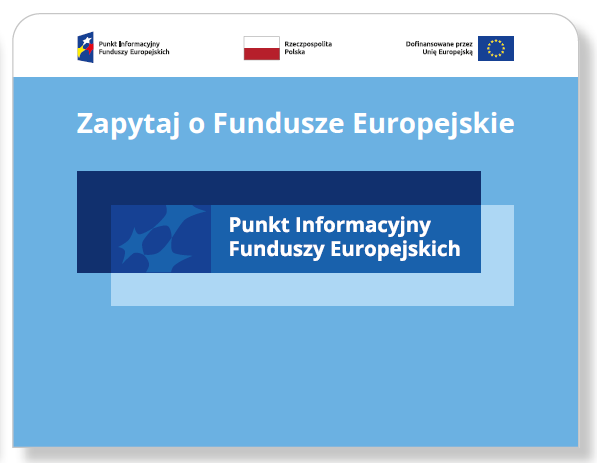 2Trybunka1 szt.stałociśnieniowa;dwa samodzielne, wypełnione powietrzem moduły;wymiar fizyczny lady (+/-5 cm): wysokość 105 cm, szerokość 120 cm, głębokość 50 cm;waga: maks. 20 kg;grafika drukowana w technologii sublimacji na tkaninie poliestrowej, która obejmuje pełny zadruk wraz z powierzchnią lady;wewnętrzna półka do przechowywania;pompka w zestawie;torba transportowa w zestawie.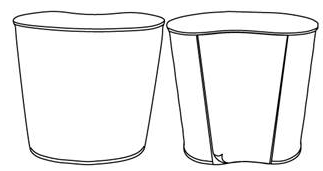 3Winder4 szt.flaga w kształcie skrzydła;wymiary flagi (+/-10 cm): wysokość 260 cm, szerokość 75 cm;maszt rozkładany, wykonany z grubościennych rurek aluminiowych o wysokości 320 cm (+/-10 cm);jednostronna, tekstylna grafika, zadruk techniką sublimacji, zgodny z podaną wizualizacją;materiał flagi: poliester o gramaturze min. 110 g, szybkoschnący, odporny na UV;podstawa kwadratowa o wadze 6 kg (+/-2 kg);obciążnik do podstawy napełniony piaskiem (wodą) o wadze 8 kg (+/-2 kg);torba transportowa w zestawie.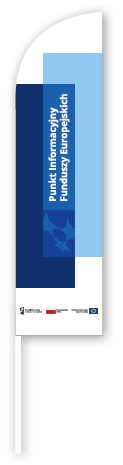 